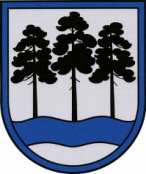 OGRES  NOVADA  PAŠVALDĪBAReģ.Nr.90000024455, Brīvības iela 33, Ogre, Ogres nov., LV-5001tālrunis 65071160, e-pasts: ogredome@ogresnovads.lv, www.ogresnovads.lv PAŠVALDĪBAS DOMES SĒDES PROTOKOLA IZRAKSTS10.Par Irisas Janevicas atbrīvošanu no Lielvārdes novada koku novērtēšanas komisijas locekles pienākumiemOgres novada pašvaldībā (turpmāk – Pašvaldība) saņemts Lielvārdes novada pašvaldības Koku novērtēšanas komisijas (turpmāk – Komisija) locekles Irisas Janevicas 2021.gada 22.oktobra iesniegums (reģistrēts Pašvaldībā 2021.gada 22.oktobrī ar reģistrācijas Nr.2-4.5/1018) par atbrīvošanu no Komisijas priekšsēdētājas pienākumiem sakarā ar darba tiesisko attiecību izbeigšanu Ogres novada pašvaldībā.Pašvaldība, kas savu darbību sāka 2021.gada 1.jūlijā, ir Ogres, Ikšķiles, Lielvārdes un Ķeguma novadu pašvaldību tiesību un saistību pārņēmēja. Atbilstoši Vides aizsardzības un reģionālās attīstības ministrijas izstrādātās metodikas 2021.gada jaunveidojamo novadu pašvaldību darbības uzsākšanai 30.4.punktā “Komisiju, iepirkumu komisiju darbība” noteiktajam ar 2021.gada 1.jūliju apvienojamo pašvaldību komisijas turpina darbu līdz jaunveidojamās pašvaldības attiecīgo komisiju izveidošanai, kas pārņems iepriekšējo komisiju vestās lietas un citus risināmos jautājumus.Komisijas nolikums (apstiprināts ar Lielvārdes novada domes 2017.gada 22.februāra lēmumu Nr.80) noteic, ka Komisiju izveido 5 cilvēku sastāvā un iekļauj Lielvārdes novada pašvaldības Lēdmanes un Jumpravas pagasta pārvaldes vadītājus, Lielvārdes novada pašvaldības Administrācijas darbiniekus: būvinspektoru, vides inženieri, ainavu arhitekti. Komisija ir tiesīga pieņemt lēmumus, ja tās sēdē piedalās ne mazāk kā 3 (trīs) komisijas locekļi. Šobrīd Komisija sastāv no 4 locekļiem, no kuriem 2 locekļi turpina darba tiesiskās attiecības Pašvaldības Ogres novada būvvaldē. Koku ciršanas ārpus meža izvērtēšanas kārtību Lielvārdes novada (līdz 30.06.2021.) administratīvajā teritorijā nosaka Lielvārdes novada domes 2016.gada 29.jūnija saistošie noteikumi Nr.15 “Par koku ciršanu ārpus meža Lielvārdes novada administratīvajā teritorijā”, savukārt Ogres novada (līdz 30.06.2021.) administratīvajā teritorijā Ogres novada pašvaldības domes 2013.gada 24.oktobra saistošie noteikumi Nr.49/2013 “Par apstādījumu apsaimniekošanu Ogres novadā”. Minētajos saistošajos noteikumos noteiktā koku ciršanas ārpus meža izvērtēšanas kārtība atšķiras (Lielvārdes teritorijā uzdots izvērtēt Komisijai, savukārt Ogres teritorijā – lēmumu par koku ciršanas atļaujas izsniegšanu vai atteikumu izsniegt atļauju Ogres pilsētā un Ogresgala pagastā pieņem būvvaldes vides speciālists vai cita būvvaldes amatpersona, bet pārējos pagastos attiecīgās pārvaldes vadītājs).Atbilstoši Administratīvo teritoriju un apdzīvoto vietu likuma Pārejas noteikumu 17.punktā noteiktajam,  2021.gada pašvaldību vēlēšanās ievēlētā novada dome izvērtē novadu veidojošo bijušo pašvaldību pieņemtos saistošos noteikumus un pieņem jaunus novada saistošos noteikumus. Līdz novada saistošo noteikumu spēkā stāšanās dienai, bet ne ilgāk kā līdz 2022.gada 1.jūnijam ir spēkā novadu veidojošo bijušo pašvaldību saistošie noteikumi, izņemot saistošos noteikumus par teritorijas plānojumu, kurus izstrādā līdz 2025.gada 31.decembrim.Līdz brīdim kamēr administratīvi teritoriālās reformas ietvaros no 2021.gada 1.jūlija jaunizveidotā Pašvaldības dome vēl nav pieņēmusi jaunus saistošos noteikumus par koku ciršanas ārpus meža izvērtēšanas kārtību Ogres novada pašvaldībā (statusā no 01.07.2021.) un nav  lēmusi par Komisijas vesto lietu un citu risināmo jautājumu pārņemšanu, ņemot vērā, ka Komisija 3 locekļu sastāvā ir lemtspējīga, jaunu Komisijas locekļu ievēlēšana šobrīd nav lietderīga un aktuāla.Pamatojoties uz likuma “Par pašvaldībām” 21.panta pirmās daļas 24.punktu, Ogres novada pašvaldības 2021.gada 1.jūlija saistošo noteikumu Nr. 12/2021 “Ogres novada pašvaldības nolikums” 8.punktu,balsojot: ar 21 balsi "Par" (Andris Krauja, Artūrs Mangulis, Atvars Lakstīgala, Dace Kļaviņa, Dace Māliņa, Dace Nikolaisone, Dzirkstīte Žindiga, Edgars Gribusts, Gints Sīviņš, Ilmārs Zemnieks, Indulis Trapiņš, Jānis Iklāvs, Jānis Kaijaks, Jānis Lūsis, Jānis Siliņš, Linards Liberts, Mariss Martinsons, Pāvels Kotāns, Raivis Ūzuls, Toms Āboltiņš, Valentīns Špēlis), "Pret" – nav, "Atturas" – nav, Ogres novada pašvaldības dome NOLEMJ:	Atbrīvot no Lielvārdes novada pašvaldības Koku novērtēšanas komisijas locekļa pienākumiem Irisu Janevicu.(Sēdes vadītāja,domes priekšsēdētāja vietnieka G.Sīviņa paraksts)Ogrē, Brīvības ielā 33Nr.122021.gada 11.novembrī